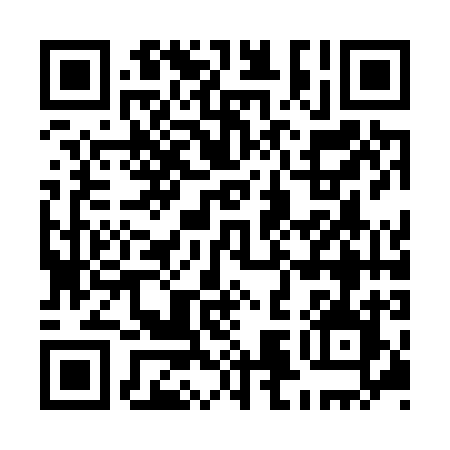 Prayer times for Sao Pedro de Serracenos, PortugalWed 1 May 2024 - Fri 31 May 2024High Latitude Method: Angle Based RulePrayer Calculation Method: Muslim World LeagueAsar Calculation Method: HanafiPrayer times provided by https://www.salahtimes.comDateDayFajrSunriseDhuhrAsrMaghribIsha1Wed4:356:231:246:218:2610:072Thu4:336:221:246:228:2710:093Fri4:316:201:246:228:2810:104Sat4:306:191:246:238:2910:125Sun4:286:181:246:238:3010:136Mon4:266:171:246:248:3110:157Tue4:246:151:246:258:3210:168Wed4:226:141:236:258:3310:189Thu4:216:131:236:268:3410:2010Fri4:196:121:236:268:3510:2111Sat4:176:111:236:278:3610:2312Sun4:166:101:236:288:3710:2413Mon4:146:091:236:288:3810:2614Tue4:126:081:236:298:3910:2715Wed4:116:071:236:298:4010:2916Thu4:096:061:236:308:4110:3117Fri4:086:051:236:318:4210:3218Sat4:066:041:236:318:4310:3419Sun4:046:031:246:328:4410:3520Mon4:036:021:246:328:4510:3721Tue4:026:011:246:338:4610:3822Wed4:006:011:246:338:4710:4023Thu3:596:001:246:348:4810:4124Fri3:585:591:246:348:4910:4225Sat3:565:581:246:358:5010:4426Sun3:555:581:246:358:5110:4527Mon3:545:571:246:368:5210:4728Tue3:535:571:246:368:5310:4829Wed3:525:561:256:378:5310:4930Thu3:505:561:256:378:5410:5031Fri3:495:551:256:388:5510:52